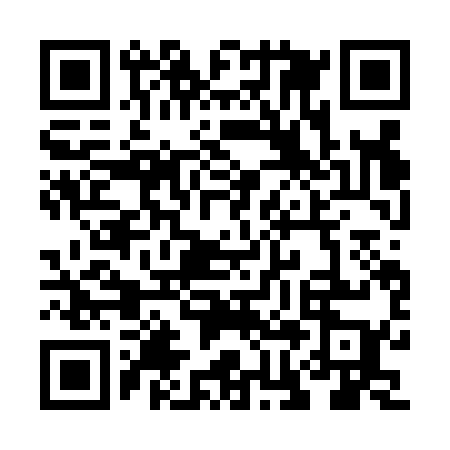 Ramadan times for Ciales, Puerto RicoMon 11 Mar 2024 - Wed 10 Apr 2024High Latitude Method: NonePrayer Calculation Method: Muslim World LeagueAsar Calculation Method: ShafiPrayer times provided by https://www.salahtimes.comDateDayFajrSuhurSunriseDhuhrAsrIftarMaghribIsha11Mon5:245:246:3712:363:586:356:357:4312Tue5:245:246:3612:353:586:356:357:4313Wed5:235:236:3512:353:586:356:357:4314Thu5:225:226:3412:353:586:366:367:4415Fri5:215:216:3412:353:586:366:367:4416Sat5:205:206:3312:343:576:366:367:4417Sun5:205:206:3212:343:576:366:367:4418Mon5:195:196:3112:343:576:376:377:4519Tue5:185:186:3012:333:566:376:377:4520Wed5:175:176:3012:333:566:376:377:4521Thu5:165:166:2912:333:566:376:377:4622Fri5:155:156:2812:333:556:376:377:4623Sat5:155:156:2712:323:556:386:387:4624Sun5:145:146:2612:323:556:386:387:4625Mon5:135:136:2512:323:546:386:387:4726Tue5:125:126:2512:313:546:386:387:4727Wed5:115:116:2412:313:546:396:397:4728Thu5:105:106:2312:313:536:396:397:4729Fri5:095:096:2212:303:536:396:397:4830Sat5:085:086:2112:303:526:396:397:4831Sun5:075:076:2012:303:526:396:397:481Mon5:075:076:2012:303:526:406:407:492Tue5:065:066:1912:293:516:406:407:493Wed5:055:056:1812:293:516:406:407:494Thu5:045:046:1712:293:506:406:407:495Fri5:035:036:1612:283:506:416:417:506Sat5:025:026:1612:283:496:416:417:507Sun5:015:016:1512:283:496:416:417:508Mon5:005:006:1412:283:486:416:417:519Tue4:594:596:1312:273:486:416:417:5110Wed4:594:596:1312:273:486:426:427:51